Webinarium: Wybrane zagadnienia technologiczno-materiałowe 
w procesach spajania przy wytwarzaniu i naprawie urządzeń technicznych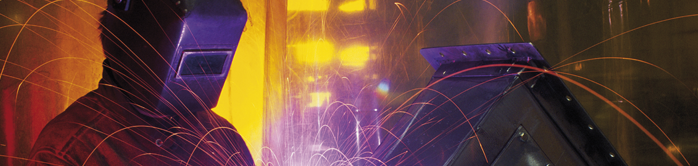 Termin16 czerwca 2021Czas trwaniaSzkolenie jednodniowe6,5 godziny szkoleniowej (po 45 minut każda)Cena udziału350 zł netto + 23% VAT od uczestnikaCena obejmujeDostęp do szkolenia onlineMożliwość zadawania pytań poprzez czat Materiały szkoleniowe w formie elektronicznejZaświadczenie o ukończeniu szkoleniaOrganizatorUrząd Dozoru TechnicznegoOddział terenowy w Krakowie30-087 Kraków, ul. L. Rydla 50UDT nie wyraża zgody na jakąkolwiek formę utrwalania, powielania, udostępniania lub nagrywania przebiegu szkolenia. Treść szkolenia 
i materiały szkoleniowe objęte są prawami autorskimi.Zapraszamy do udziału w szkoleniu onlinePrzedstawicieli zakładów wykorzystujących procesy spawalnicze w produkcji Osoby odpowiedzialne za zarządzanie systemem jakościPracowników służb kontroli jakościPrzedstawicieli nadzoru spawalniczegoOsoby przygotowujące technologie napraw i modernizacje urządzeńOsoby odpowiedzialne za wdrażanie w firmie nowych technologii spawalniczychProgram ramowyNowe stale martenzytyczne i austenityczne dla energetyki - mikrostruktura i właściwościWybrane problemy spawania stali duplexSpawanie wyrobów platerowanych na przykładzie przemysłu energetycznegoWpływ obróbki cieplnej na właściwości naprawcze złączy spawanych wykonanych ze stali X10CrMoVNb9-1Obróbka cieplna złączy spawanych. Kwalifikowanie technologii według PN-EN ISO 15614-1:2017 a wymagania norm wyrobów oraz raportu technicznego ISO/TR 14745:2015 - zagadnienia wybraneInnowacyjne metody badań w ekspertyzach technicznych oraz w badaniach zastępczych urządzeń technicznych podlegających dozorowi technicznemuPrezentacja działalności Działu Badań Laboratoryjnych UDTInformacje i zgłoszeniaZgłoszenia prosimy nadsyłać do dnia 9 czerwca 2021tel. 12 662 28 17, kom. 662 179 102, 
e-mail: tomasz.orzechowski@udt.gov.pl;tel. 14 633 46 31, kom. 664 103 783, 
e-mail: monika.linard@udt.gov.plInformacja o szkoleniu znajduje się na stronie internetowej www.udt.gov.pl (zakładka: Obszary działania – Szkolenia 
i konferencje)Webinarium: Wybrane zagadnienia technologiczno-materiałowe 
w procesach spajania przy wytwarzaniu i naprawie urządzeń technicznych16 czerwca 202108:30 – 08:40	Przywitanie uczestników i przedstawienie prelegentów	Prowadzący: mgr inż. Jerzy Koza - UDT O/Kraków08:40 – 09:25	Nowe stale martenzytyczne i austenityczne dla energetyki - mikrostruktura 
i właściwości	Prowadzący: dr inż. Paweł Urbańczyk - UDT O/Katowice09:25 – 10:10	Wybrane problemy spawania stali duplex	Prowadzący: dr inż. Lechosław Tuz - AGH w Krakowie  10:10 – 10:25	Przerwa10:25 – 11:10 	Spawanie wyrobów platerowanych na przykładzie przemysłu energetycznego	Prowadzący: dr inż. Krzysztof Pańcikiewicz - AGH w Krakowie11:10 – 11:55	Wpływ obróbki cieplnej na właściwości naprawcze złączy spawanych wykonanych 
ze stali X10CrMoVNb9-1	Prowadzący: dr inż. Paweł Urbańczyk - UDT O/Katowice11:55 – 12:10	Przerwa12:10 – 12:55	Obróbka cieplna złączy spawanych. Kwalifikowanie technologii według 
PN-EN ISO 15614-1:2017 a wymagania norm wyrobów oraz raportu technicznego ISO/TR 14745:2015 - zagadnienia wybrane	Prowadzący: mgr inż. Arkadiusz Makówka - UDT Warszawa12:55 – 13:15	Innowacyjne metody badań w ekspertyzach technicznych oraz w badaniach zastępczych urządzeń technicznych podlegających dozorowi technicznemu;	Prezentacja działalności Działu Badań Laboratoryjnych UDT	Prowadzący: mgr inż. Jerzy Koza - UDT O/Kraków13:15 – 13:45	Pytania i dyskusja, podsumowanie szkoleniaWebinarium: Wybrane zagadnienia technologiczno-materiałowe 
w procesach spajania przy wytwarzaniu i naprawie urządzeń technicznychZgłoszenie udziału w szkoleniu online WEB_ZTM_Krak w dniu 16 czerwca 2021Dane Zgłaszającego do faktury		(PROSIMY O WYPEŁNIENIE FORMULARZA DRUKOWANYMI LITERAMI)Firma lub osoba fizyczna: Adres: Adres do korespondencji (jeśli inny niż powyżej): Telefon, Fax: Adres e-mail: NIP lub PESEL: Wyrażam zgodę na przekazywanie przez UDT informacji handlowej oraz kontakt w celach marketingowych drogą elektroniczną oraz przez telefon zgodnie z obowiązującymi przepisami prawa.TAK 	NIE  	Podpis: Powyższa zgoda jest udzielana dobrowolnie i służy jedynie ułatwieniu przedstawiania Zgłaszającemu informacji handlowych o ofercie UDT. Zgłaszający może w każdej chwili wycofać powyższą zgodę.Zgłaszamy udział w szkoleniu następujących osób:Opłata za szkolenie wynosi: 350 zł netto + 23% VAT od uczestnikaNiewzięcie udziału w szkoleniu nie jest podstawą do zwrotu wniesionej opłaty za szkolenie.……………………………………………………………………………………………………data i czytelny podpis, pieczątka osoby upoważnionej do zaciągania zobowiązań w imieniu Zgłaszającego(osoba wskazana w KRS do reprezentacji firmy lub posiadająca upoważnienie do zaciągania zobowiązań finansowych)lub data i czytelny podpis osoby fizycznej zgłaszającej swój udział w szkoleniuZgłoszenia prosimy przesyłać pocztą elektroniczną na adres e-mailowy: tomasz.orzechowski@udt.gov.pl lub monika.linard@udt.gov.pl do dnia 9 czerwca 2021. UDT potwierdzi termin szkolenia do dnia 10 czerwca 2021.Po otrzymaniu potwierdzenia terminu, do dnia 14 czerwca 2021 prosimy o uiszczenie opłaty za szkolenie (podając tytuł wpłaty: WEB_ZTM_Krak) na konto:Urząd Dozoru Technicznego, ul. Szczęśliwicka 34, 02-353 WarszawaBank Gospodarstwa Krajowego nr konta: 91 1130 1017 0020 1214 7720 0005Potwierdzenie wpłaty prosimy przesłać na adres e-mailowy: tomasz.orzechowski@udt.gov.pl lub monika.linard@udt.gov.pl. Po przesłaniu potwierdzenia, uczestnik szkolenia otrzyma link i hasło do zalogowania na platformę szkoleniową.*ZASADY OCHRONY DANYCH OSOBOWYCHDanymi osobowymi Zgłaszającego, jego pracowników lub innych zgłoszonych osób, do których przetwarzania UDT jest uprawniony, są w szczególności dane osobowe niezbędne do prowadzenia dokumentacji dotyczącej realizacji zgłoszenia, w tym do wystawiania dokumentów końcowych.Administratorem danych osobowych jest Prezes Urzędu Dozoru Technicznego z siedzibą w Warszawie, ul. Szczęśliwicka 34, kod pocztowy 02-353.Kontakt z wyznaczonym przez Administratora Danych Osobowych – Inspektorem Ochrony Danych, możliwy jest za pośrednictwem poczty elektronicznej (adres: iod@udt.gov.pl), oraz strony internetowej (www.udt.gov.pl).Dane osobowe będą przetwarzane wyłącznie w celu realizacji zgłoszenia, (na podstawie art. 6 ust. 1 lit. b) lub w prawnie uzasadnionym interesie Administratora Danych Osobowych (na podstawie art. 6 ust 1 lit f) Rozporządzenia Parlamentu Europejskiego i Rady z dnia 27 kwietnia 2016 r. w sprawie ochrony osób fizycznych w związku z przetwarzaniem danych osobowych i w sprawie swobodnego przepływu takich danych oraz uchylenia dyrektywy 95/46/WE (Dz. Urz. UE L 119 z 4.05.2016). Prawnie uzasadnionym interesem, na który powołuje się Administrator Danych Osobowych, jest przekazywanie danych w celu obsługi technicznej, informatycznej, statystycznej oraz w celu prowadzenia i utrzymania dokumentacji wynikającej z obowiązków wobec jednostek kontrolujących.Odbiorcami danych osobowych będą jedynie podmioty przewidziane przepisami powszechnie obowiązującego prawa.Dane osobowe będą przetwarzane przez okres niezbędny do realizacji i rozliczenia zgłoszenia z uwzględnieniem wymogów wynikających z przepisów prawa. W związku z przetwarzaniem danych osobowych, podmiotom określonym w ust. 1 przysługuje prawo dostępu do treści swoich danych, prawo do ich sprostowania, usunięcia, ograniczenia przetwarzania, prawo do przenoszenia danych (jeśli ma zastosowanie), prawo wniesienia sprzeciwu, prawo do cofnięcia zgody w dowolnym momencie bez wpływu na zgodność z prawem przetwarzania, którego dokonano na podstawie zgody przed jej cofnięciem oraz prawo do wniesienia skargi do Prezesa Urzędu Ochrony Danych Osobowych.Podanie danych osobowych jest dobrowolne, niemniej jest warunkiem realizacji zgłoszenia.Imię i nazwisko, zajmowane stanowisko, e-mail**Na podstawie Rozporządzenia Parlamentu Europejskiego i Rady (UE) nr 2016/679 z dnia 27 kwietnia 2016 r. w sprawie ochrony osób fizycznych w związku z przetwarzaniem danych osobowych i w sprawie swobodnego przepływu takich danych oraz uchylenia dyrektywy 95/46/WE, wyrażam zgodę na przetwarzanie przez Prezesa Urzędu Dozoru Technicznego (Administratora Danych Osobowych), moich danych osobowych zawartych w zgłoszeniu, na potrzeby związane z realizacją szkolenia. Potwierdzam, że zapoznałem się z poniższymi zasadami ochrony danych osobowych.* Wyrażam zgodę na wykorzystanie podanego adresu e-mail do realizacji szkolenia online.**TAK 	NIE Podpis zgłaszanej osobyTAK 	NIE Podpis zgłaszanej osoby